Sozialdemokratische	Fraktionim Ortsbeirat 5Niederrad – Sachsenhausen – Oberrad27.08.2017Fachgerechte Renovierung des „Mörderbrunnens“ im StadtwaldDer Ortsbeirat 5 bittet den Magistrat den sogenannten „Mörderbrunnen“ im Stadtwald fachgerecht zu renovieren und vor allem das eingemörtelte Lochblech wieder entfernen zu lassen.Des Weiteren soll die Erde um den „Mörderbrunnen“ herum ausgehoben werden, so dass verhindert wird, dass Amphibien in den Brunnen fallen können. 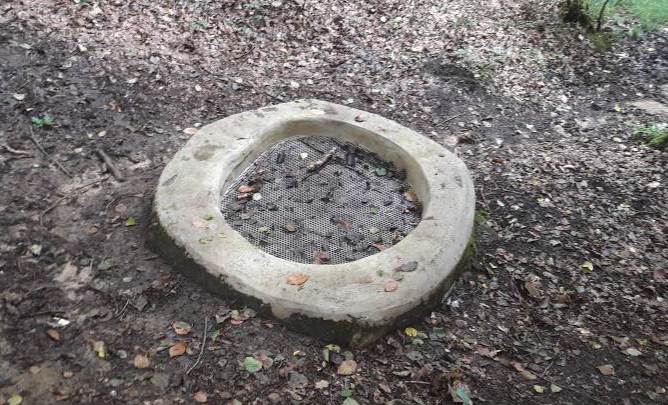 Begründung:Der „Mörderbrunnen“ wurde um 1575 zum ersten Mal erwähnt. Er ist eine der wenigen Quellen im Frankfurter Stadtwald und diente den Bauern viele Jahrhunderte als Viehtränke. Unlängst wurde auf Veranlassung des städtischen Umweltamts ein Lochgitter in den oberen Bereich des Mörderbrunnens eingemörtelt, um zu verhindern, dass Frösche und andere Amphibien in den Brunnen fallen.Hinsichtlich der historischen Bedeutung des Brunnens ist dies eine überzogene Maßnahme. Das Freilegen des Brunnenschachtes erscheint zum Erreichen dieses Zieles völlig ausreichend.Antragssteller:							Fraktionsvorsitzende:Thomas Murawski							Rosita Jany